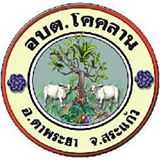 ข้อมูลสถิติการให้บริการขององค์การบริหารส่วนตำบลโคคลานประจำปีงบประมาณ พ.ศ.2565ระหว่างวันที่ 1 ตุลาคม 2564 ถึง วันที่ 31 มีนาคม 2565                .........................................               นางสาวพวงพยอม ไลไธสง                        เจ้าพนักงานธุรการ ปฏิบัติงาน                ผู้รายงานลำดับงานบริการของหน่วยงานจำนวนผู้มาขอรับบริการ (ราย)หมายเหตุ1การจดทะเบียนพาณิชย์ (ตั้งใหม่/เปลี่ยนแปลง/ยกเลิก) กรณีผู้มาขอจดทะเบียนพาณิชย์เป็นบุคคลธรรมดา112การจดทะเบียนพาณิชย์ (ตั้งใหม่/เปลี่ยนแปลง/ยกเลิก) กรณีผู้มาขอจดทะเบียนพาณิชย์เป็นนิติบุคคล13การขออนุญาตก่อสร้างอาคาร ตามมาตรา 2114การรับลงทะเบียนและยื่นคำขอรับเงินเบี้ยยังชีพผู้สูงอายุ1005การรับลงทะเบียนและยื่นคำขอรับเงินเบี้ยยังชีพผู้พิการ56การรับลงทะเบียนและยื่นคำขอรับเงินเบี้ยยังชีพผู้ป่วยเอดส์-7การรับลงทะเบียนและยื่นคำขอรับเงินอุดหนุนเพื่อการเลี้ยงดูเด็กแรกเกิด88การรับชำระภาษี209การรับชำระภาษีที่ดินและสิ่งปลูกสร้าง12010ยื่นคำร้องขอข้อมูลข่าวสารต่างๆ111ยื่นคำร้องขอข้อใช้น้ำเพื่อการอุปโภค1312ยื่นคำร้องทั่วไป213ยื่นขอใบรับรองรายได้ของทหารผ่านศึก เพื่อใช้ลดหย่อนค่าไฟฟ้า114ยื่นคำร้องขอรับความช่วยเหลือเนื่องจากเป็นผู้ได้รับผลกระทบจากโรคติดเชื้อไวรัสโคโรนา 2019 (Covid-19).15การขอหนังสือรับรองสิ่งปลูกสร้าง-16การขออนุญาต/แจ้งเกี่ยวกับการขุดถมดิน-